Rēzeknes novada pašvaldības 2015.gada 16.jūlija saistošo noteikumu Nr.56 „Par grozījumiem Rēzeknes novada pašvaldības 2013.gada 17.janvāra saistošajos noteikumos Nr.94 „Par Rāznas ezera ekspluatācijas (apsaimniekošanas) noteikumiem”” projekta paskaidrojuma rakstsDomes priekšsēdētājs				                                                               M.Švarcs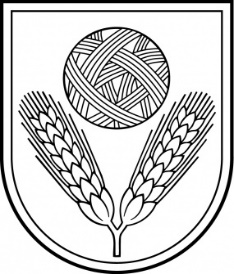 Rēzeknes novada DOMEReģ.Nr.90009112679Atbrīvošanas aleja 95A,  Rēzekne,  LV – 4601,Tel. 646 22238; 646 22231,  Fax. 646 25935,E–pasts: info@rezeknesnovads.lvInformācija internetā:  http://www.rezeknesnovads.lvPaskaidrojuma raksta sadaļasNorādāmā informācija1. Projekta nepieciešamības pamatojumsUz doto brīdi Rāznas ezera ekspluatācijas (apsaimniekošanas) kārtību Rēzeknes novada administratīvajā teritorijā, nosaka Rēzeknes novada pašvaldības 2013.gada 17.janvāra saistošie noteikumi Nr.94 „Par Rāznas ezera ekspluatācijas (apsaimniekošanas) noteikumiem”, turpmāk - Saistošie noteikumi Nr.94,  kuri spēkā no 2013.gada 23.februāra (publicēti laikrakstā „Rēzeknes Vēstis” 2013.gada 22.februārī Nr.23 (10952)).Atbilstoši Saistošo noteikumu Nr.94 5.1.punktam, regulējamā Rāznas ezera hidrotehniskās būves ar kadastra apzīmējumu 7862 001 0272 001 īpašniekam plūdu draudu novēršanai ir jānodrošina pirmspalu nostrādes līmeņa uzturēšana atbilstoši dispičergrafikam pa datumiem Baltijas augstumu sistēmā.Saskaņā ar 2014.gada 22.oktobra grozījumiem Ģeotelpiskās informācijas likumā no 2014.gada 1.decembra ģeotelpiskās informācijas pamatdatu iegūšanā, sagatavošanā un uzturēšanā izmanto Eiropas Vertikālās atskaites sistēmas (EVRS) realizāciju Latvijas teritorijā – Latvijas normālo augstumu sistēmu epohā 2000,5 (LAS – 2000,5).Ņemot vērā minēto, nepieciešams veikt grozījumus Saistošo noteikumu Nr.94, izdodot jaunus Saistošos noteikumus.2. Īss projekta satura izklāstsRēzeknes novada pašvaldības 2015.gada 16.jūlija saistošo noteikumu Nr.56 „Par grozījumiem Rēzeknes novada pašvaldības 2013.gada 17.janvāra saistošajos noteikumos Nr.94 „Par Rāznas ezera ekspluatācijas (apsaimniekošanas) noteikumiem”” projekts, turpmāk - Saistošo noteikumu projekts, izdots saskaņā ar Ministru kabineta 2011.gada 12.jūlija noteikumu Nr.549 „Noteikumi par ūdens objektiem, kuru hidroloģiskais režīms ir regulējams ar hidrotehniskajām būvēm” 7.punktu un 9.punktu.Saistošo noteikumu projekta izdošanas mērķis – izdarīt grozījumus spēkā esošajos Saistošajos noteikumos Nr.94.Saistošo noteikumu projekts paredz regulējamā Rāznas ezera hidrotehniskās būves ar kadastra apzīmējumu 7862 001 0272 001 īpašniekam plūdu draudu novēršanai ir jānodrošina pirmspalu nostrādes līmeņa uzturēšana atbilstoši dispičergrafikam pa datumiem Latvijas normālo augstumu sistēmu epohā 2000,5. 3. Informācija par plānoto projekta ietekmi uz pašvaldības budžetuSaistošo noteikumu projekta īstenošana neietekmē pašvaldības budžetu.Lai nodrošinātu saistošo noteikumu projekta izpildi nav nepieciešams veidot jaunas institūcijas vai radīt jaunas darba vietas.4. Informācija par plānoto projekta ietekmi uz uzņēmējdarbības vidi pašvaldības teritorijāAr Saistošo noteikumu projektu nav noteikta mērķgrupa, uz kuru attiecināms saistošo noteikumu projekta tiesiskais regulējums.Uzņēmējdarbības vidi pašvaldības teritorijā Saistošo noteikumu projekts neskars.5. Informācija par administratīvajām procedūrāmPersonas Saistošo noteikumu projekta piemērošanas jautājumos var griezties Rēzeknes novada pašvaldības administrācijas Attīstības plānošanas nodaļā.Saistošo noteikumu projekts neskar administratīvās procedūras un nemaina līdzšinējo kārtību, kas noteikta ar Saistošajiem noteikumiem Nr.94.6. Informācija par konsultācijām ar privātpersonāmSabiedrības līdzdalība Saistošo noteikumu projekta izstrādāšanā tika nodrošināta informējot iedzīvotājus ar Rēzeknes novada pašvaldības mājas lapas un Rēzeknes novada pašvaldības pagasta pārvalžu starpniecību, lūdzot izteikt viedokļus un priekšlikumus par papildinājumiem vai grozījumiem Saistošo noteikumu projektā.Viedokļi par Saistošo noteikumu projektu: nav saņemti